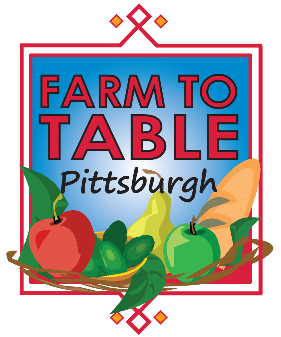 PaybyCheck:Checkspayableto:AmericanHealthFairs,1910CochranRoad,ManorOakOne, 405,Pittsburgh,PA15220PaybyCheck:Checkspayableto:AmericanHealthFairs,1910CochranRoad,ManorOakOne, 405,Pittsburgh,PA15220PaybyCheck:Checkspayableto:AmericanHealthFairs,1910CochranRoad,ManorOakOne, 405,Pittsburgh,PA15220PaybyCheck:Checkspayableto:AmericanHealthFairs,1910CochranRoad,ManorOakOne, 405,Pittsburgh,PA15220PaybyCheck:Checkspayableto:AmericanHealthFairs,1910CochranRoad,ManorOakOne, 405,Pittsburgh,PA15220PaywithCredit:CreditwillbeprocessedunderthenameAmericanHealthCareGroup.Yourcreditcardbillwillreflectthis.CreditCardType:VisaMasterCardAmericanExpressVisaMasterCardAmericanExpressVisaMasterCardAmericanExpressPaywithCredit:CreditwillbeprocessedunderthenameAmericanHealthCareGroup.Yourcreditcardbillwillreflectthis.CardNumber:ExpDate:PaywithCredit:CreditwillbeprocessedunderthenameAmericanHealthCareGroup.Yourcreditcardbillwillreflectthis.Nameoncard:Security Code: Security Code: Security Code: SIGNHERE:___________________________________________________________DATE:______________________SIGNHERE:___________________________________________________________DATE:______________________SIGNHERE:___________________________________________________________DATE:______________________SIGNHERE:___________________________________________________________DATE:______________________SIGNHERE:___________________________________________________________DATE:______________________BASIC CONTACT INFORMATIONBASIC CONTACT INFORMATIONBASIC CONTACT INFORMATIONBASIC CONTACT INFORMATIONBASIC CONTACT INFORMATIONBASIC CONTACT INFORMATIONBASIC CONTACT INFORMATIONBASIC CONTACT INFORMATIONBASIC CONTACT INFORMATIONBASIC CONTACT INFORMATIONBASIC CONTACT INFORMATIONCompany:ContactName:ContactName:Address:City/State/Zip:City/State/Zip:Phone#:Fax#:Email:# extra tables: ($50 each)# extra tables: ($50 each)#ofchairs:#ofchairs:Electricity? ($140)    Electricity? ($140)               Yes        No            Yes        No DescriptionofTablePresentationDescriptionofTablePresentationDescriptionofTablePresentation